Abrimos 1º nuestro correo con internet explorer y nos vamos donde se indica en el dibujo, picamos donde la ruedita y luego picamos en más opciones de configuración de correo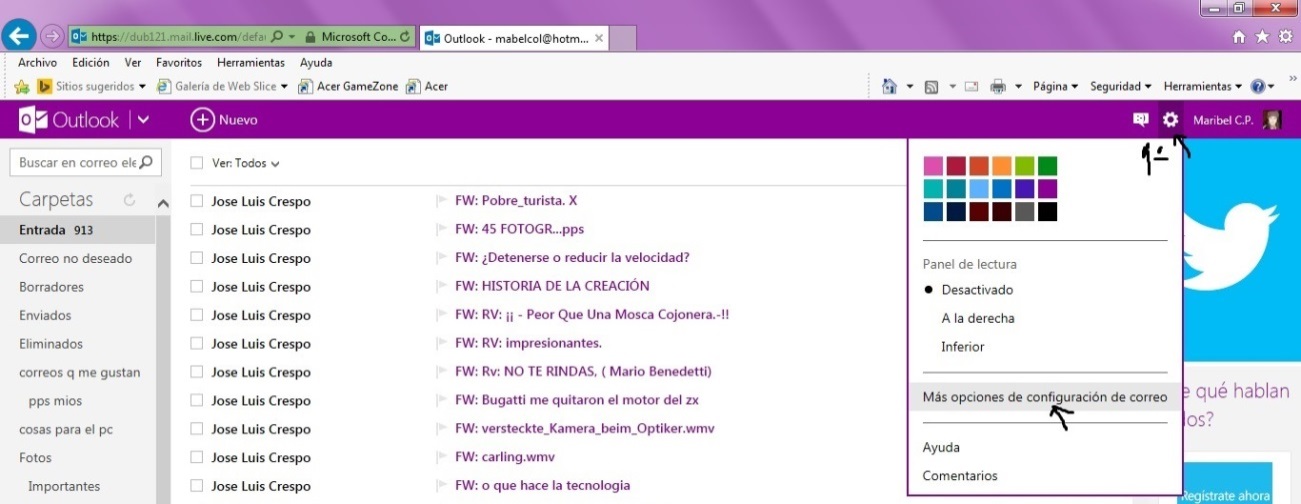 Ahora se nos abre esta otra ventana y picamos en formato, fuente y firma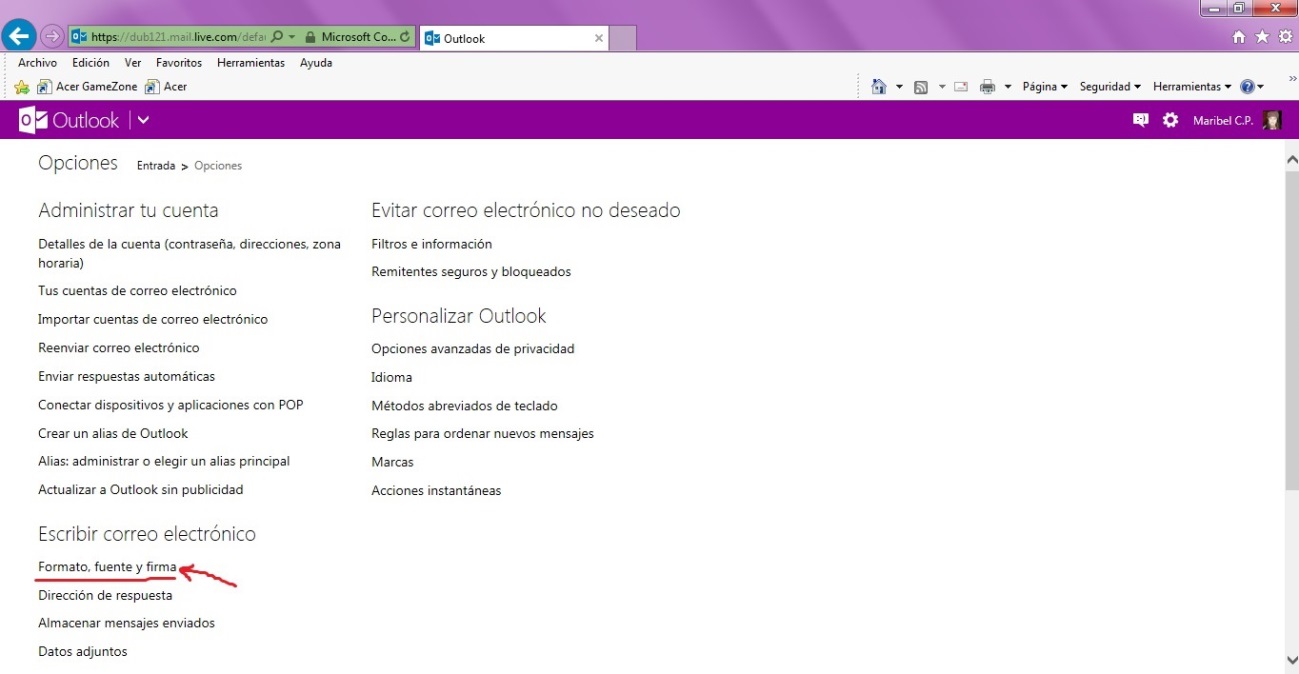 La dejamos ahí, y nos vamos a abrir esta página en el Mozilla, hay q registrarse paraPoder subirlahttp://imageshack.us/Se nos abre esta página, le damos a upload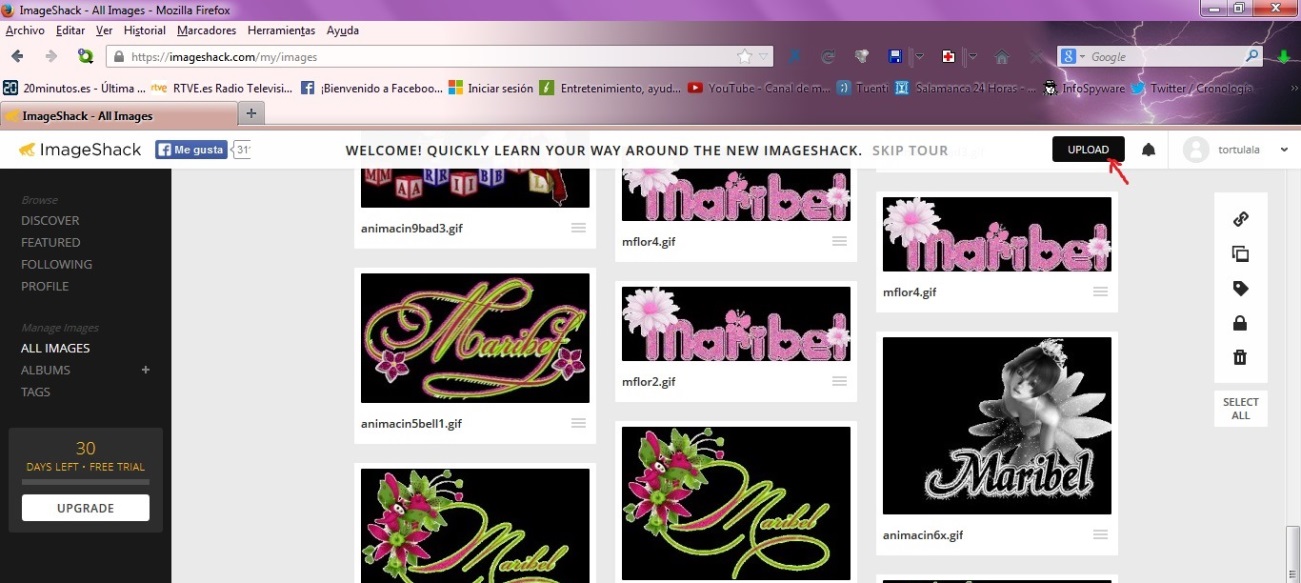 después le damos 1º a Browse & upload y se nos abre una ventanita donde buscamos la firma q queremos subir, en este caso yo la tenía en una carpeta, la picamos y le damos a abrir 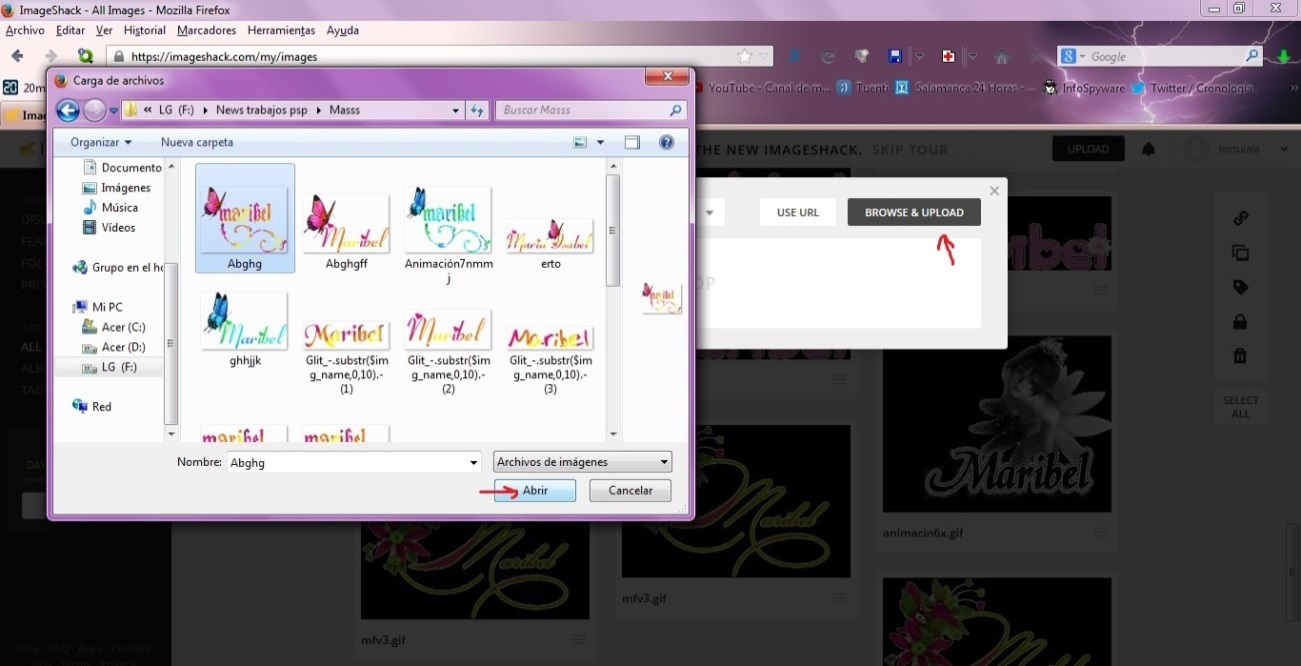 En esta captura vemos como va subiendo la imagen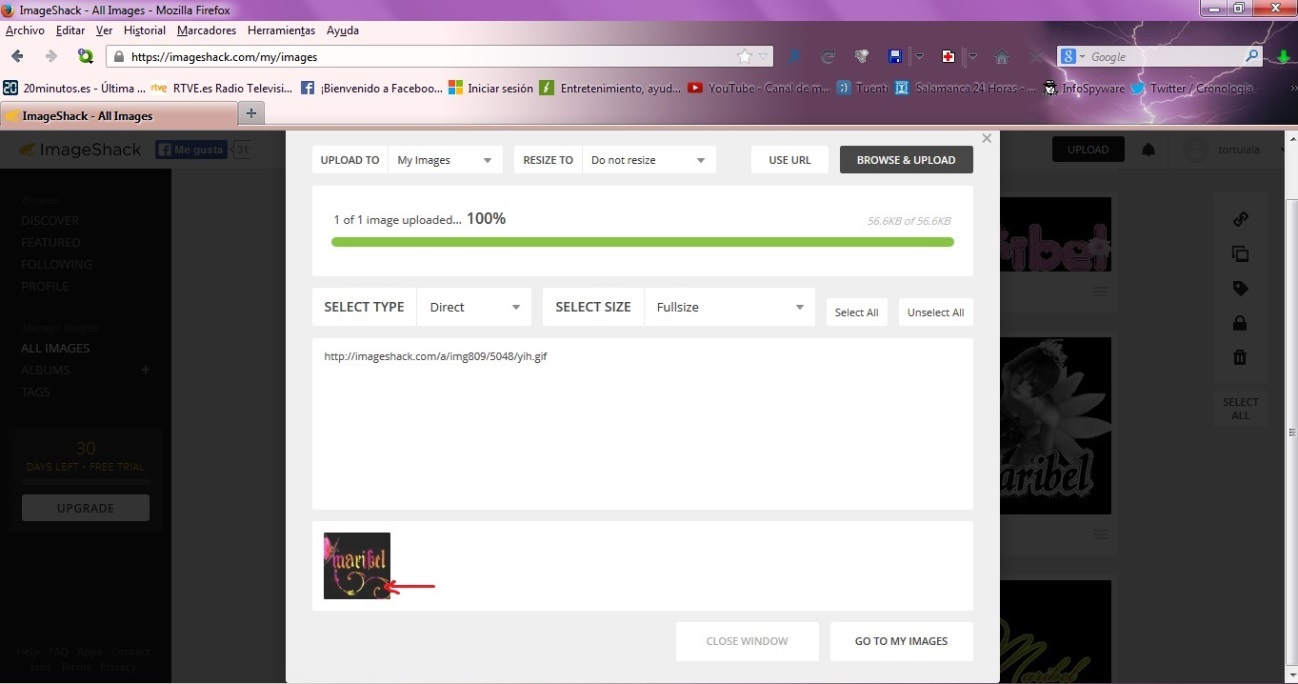 Aquí ya vemos la imagen subida, la picamos para q se abra viendose bien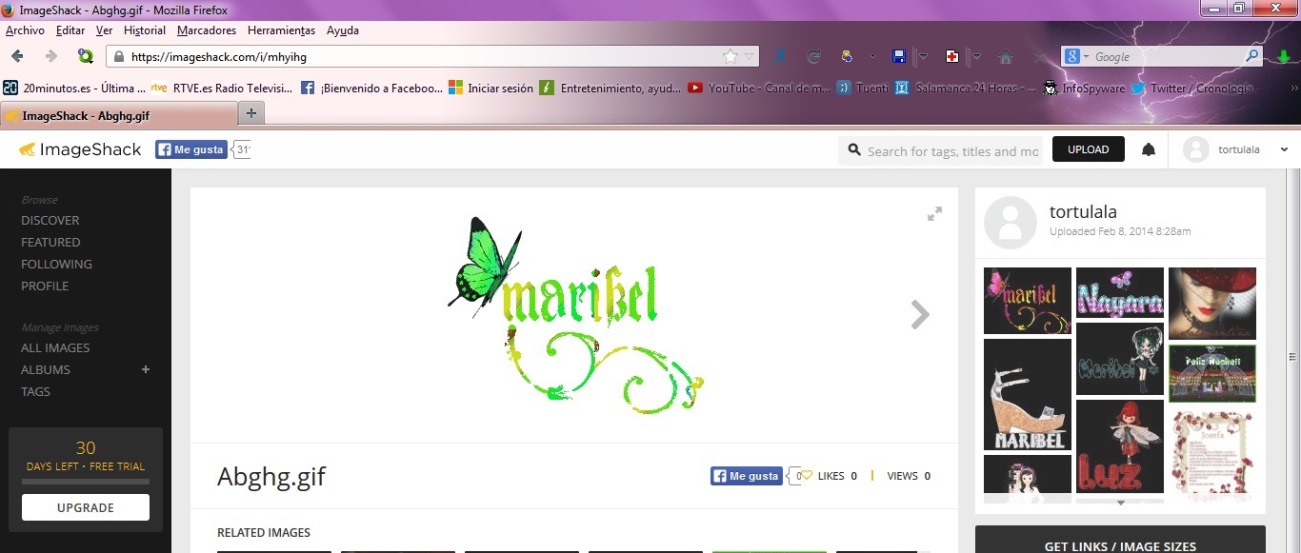 Ahora le damos botón derecho sobre la imagen y abrir en una nueva pestaña. Ya la tenemos viéndose bien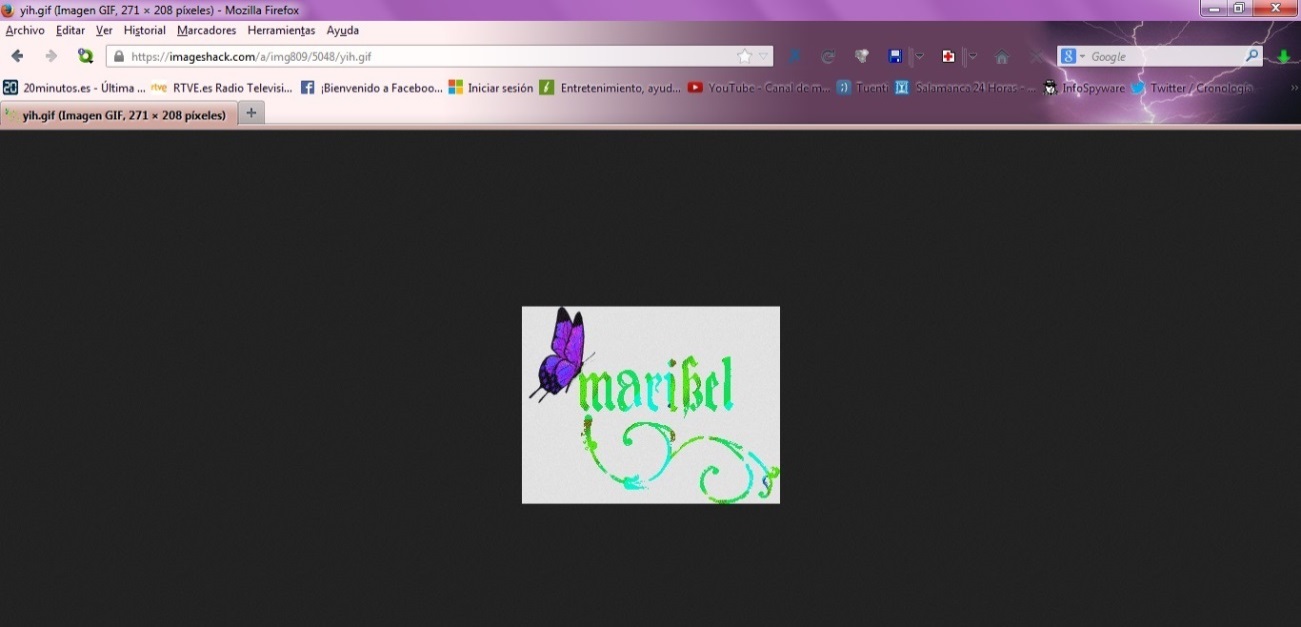 Ahora minimizamos esta ventana para q quede más pequeña y así poder verla encima de donde vamos a poner la firma Y arrastramos con el ratón de una ventana a otra para ponerla en el correo donde dice firma personal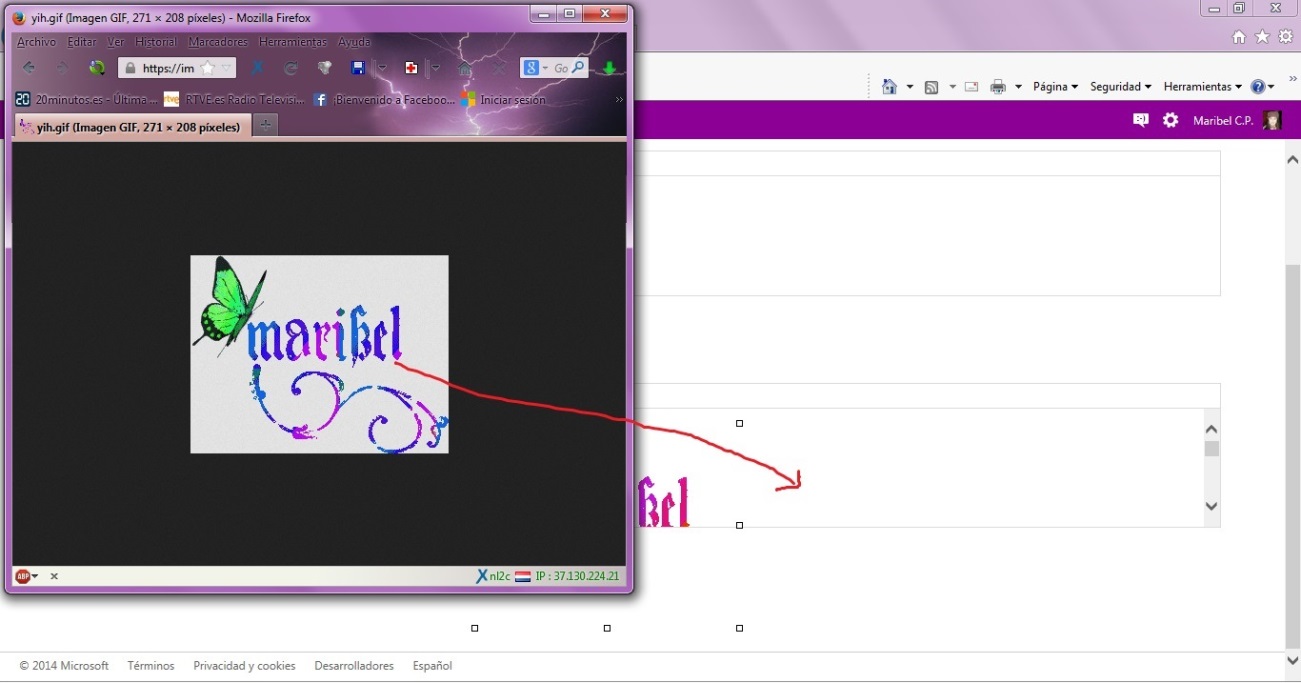 Y aquí ya la tenemos, sólo queda darle a guardar y así cada vez q mandamos un correo se pone ella solita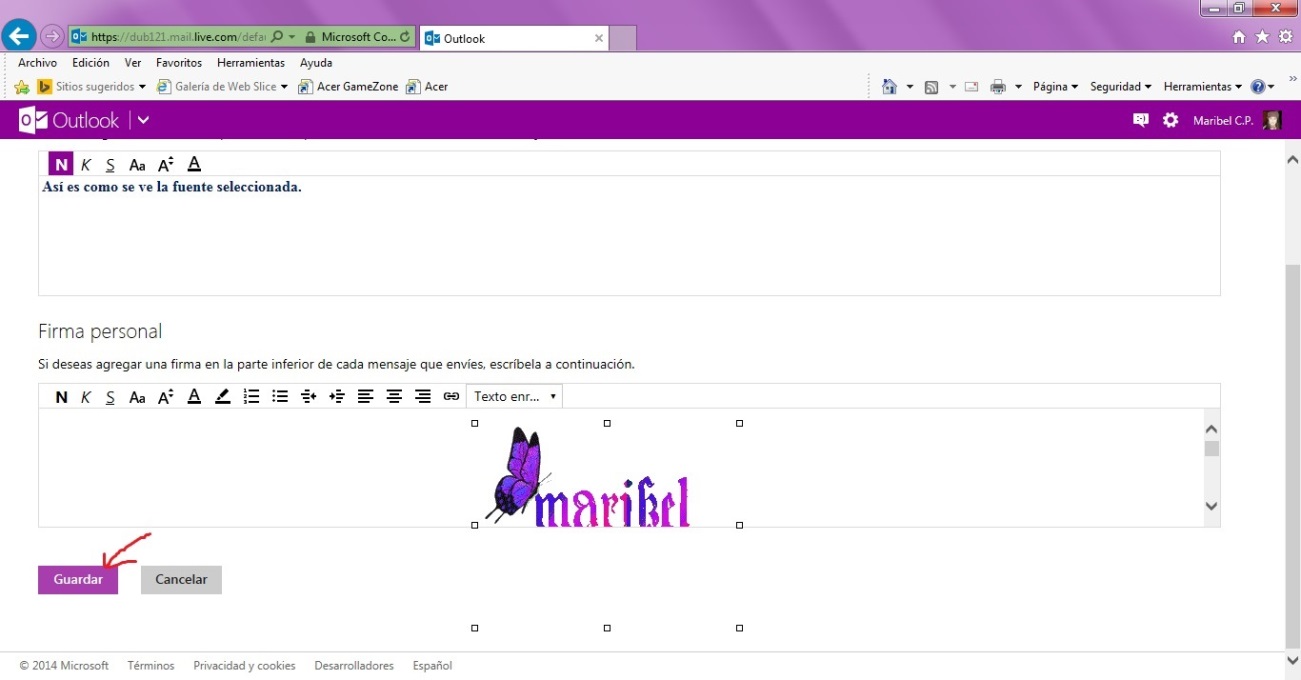 En yahoo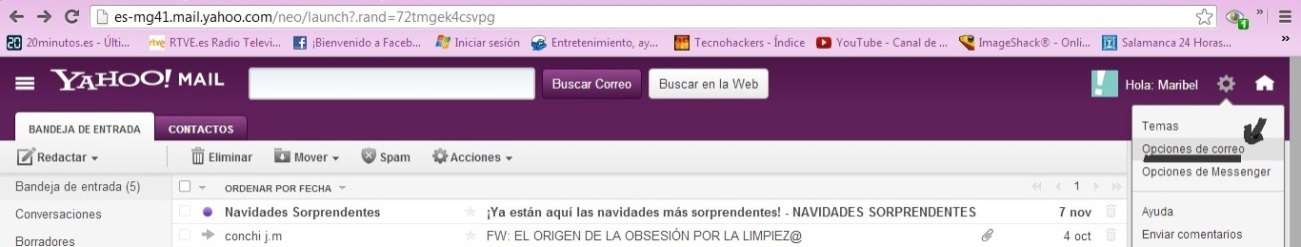 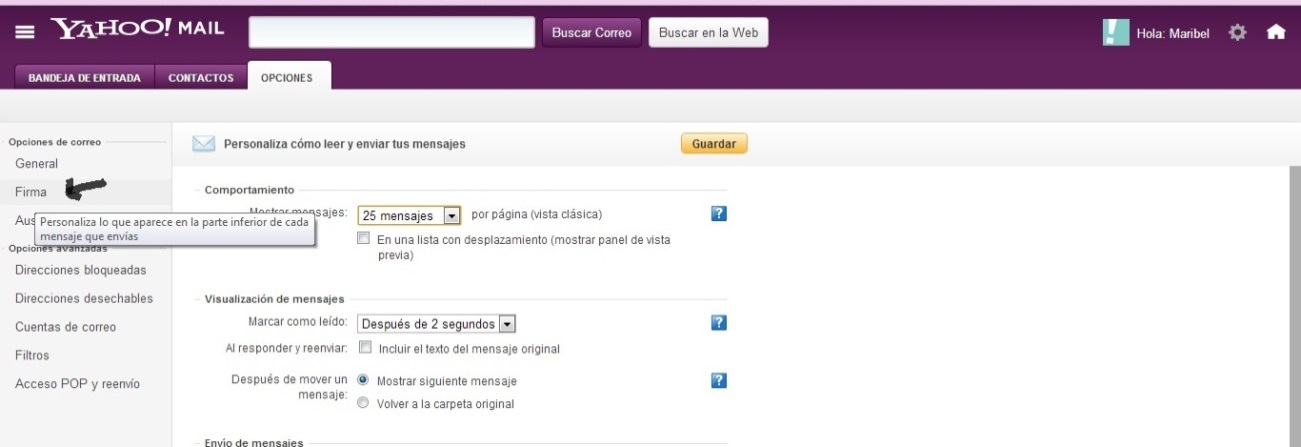 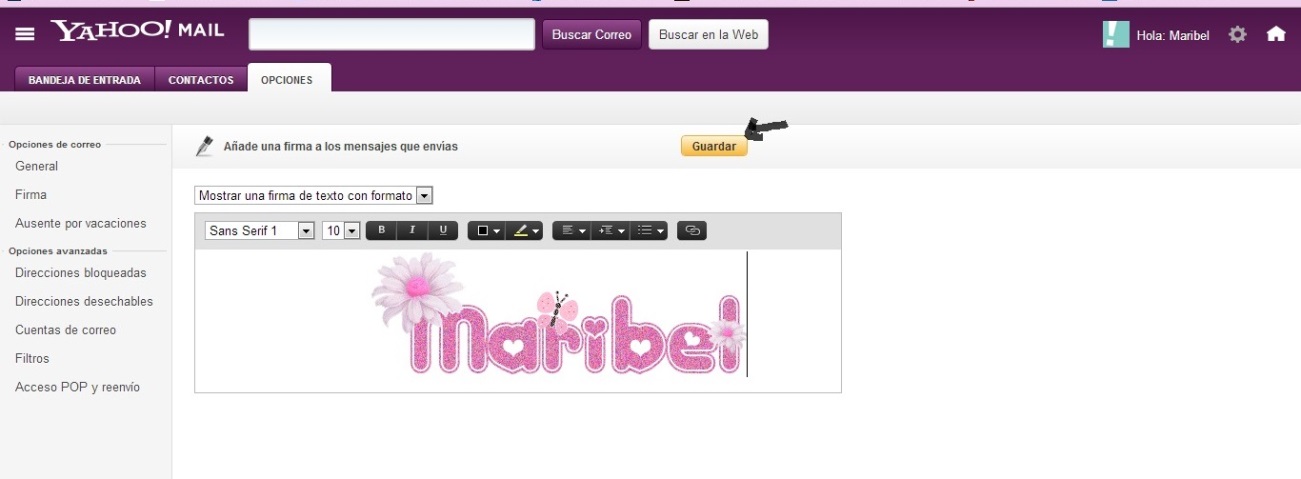 En Gmail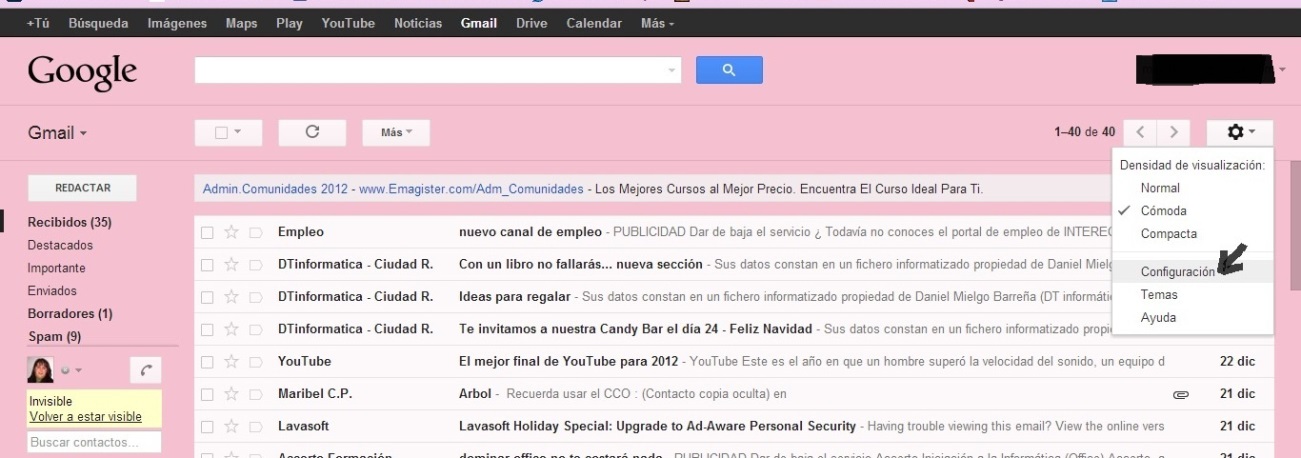 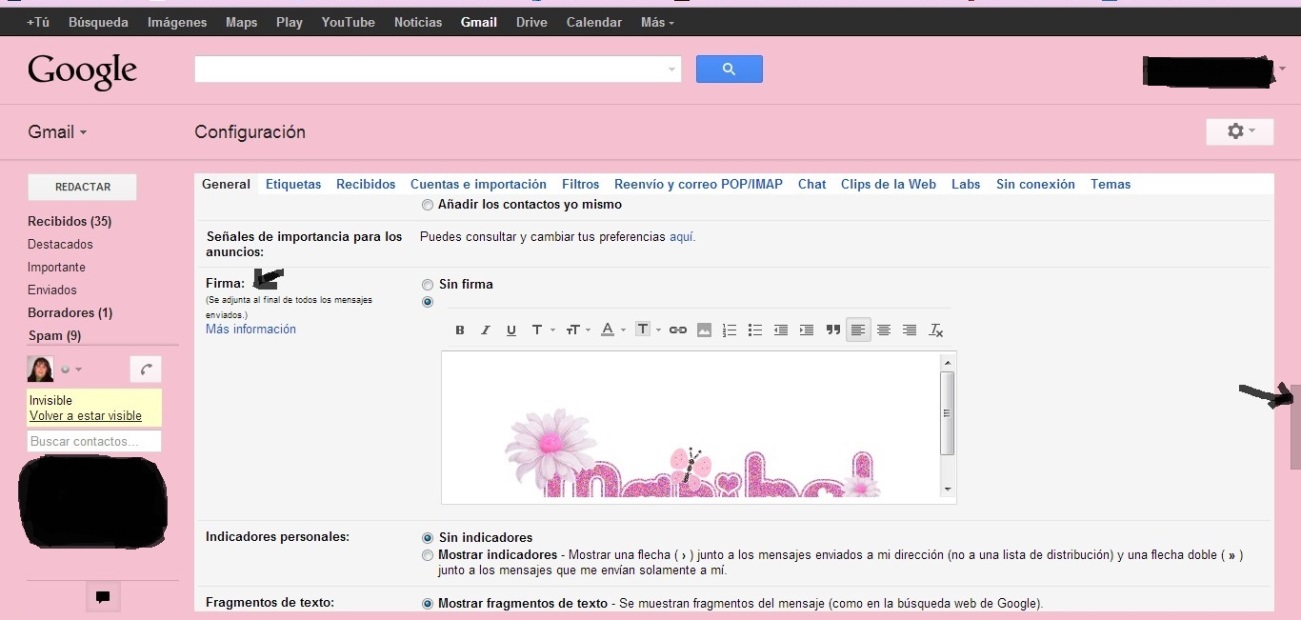 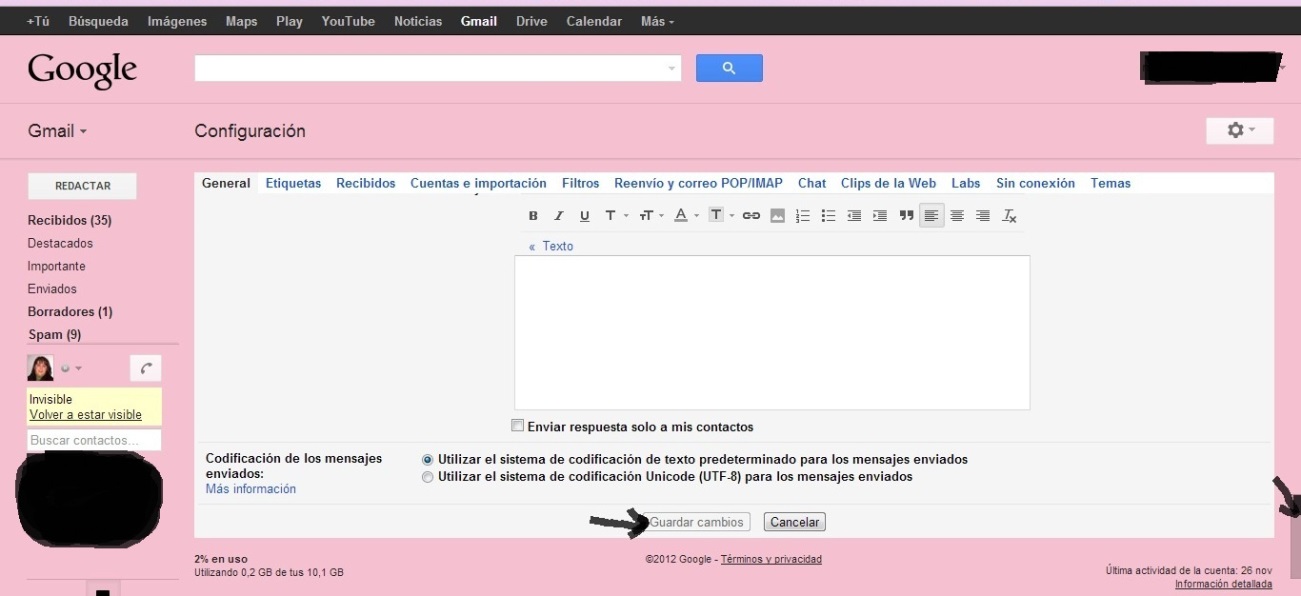 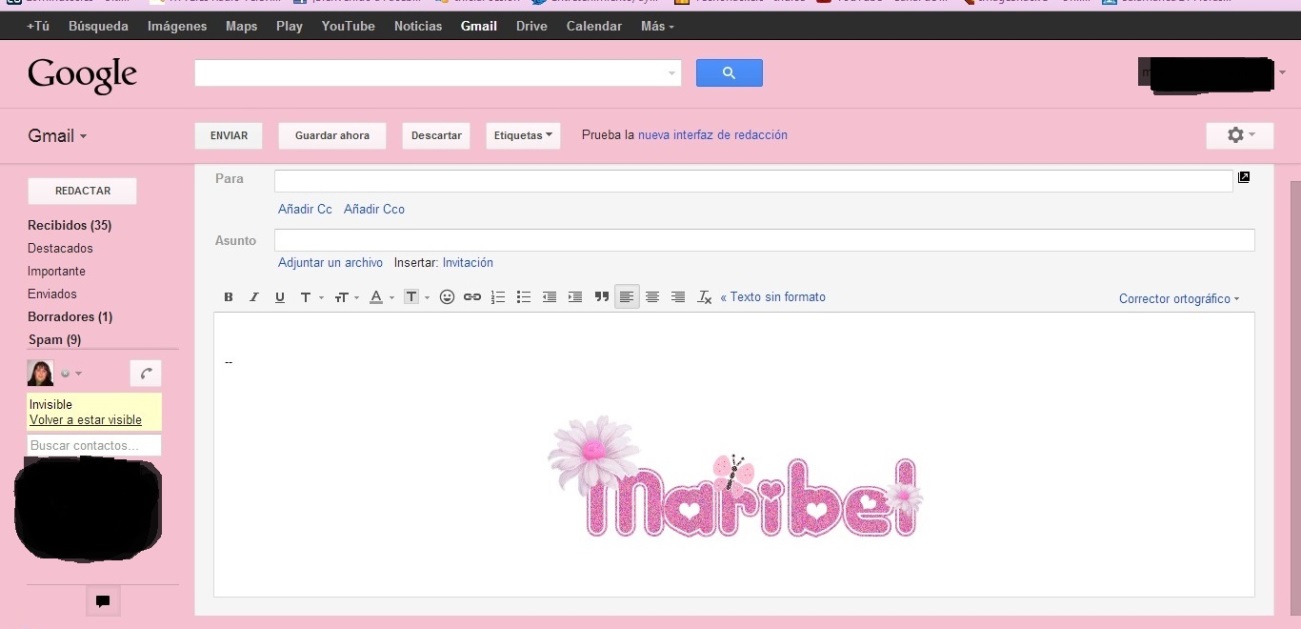 